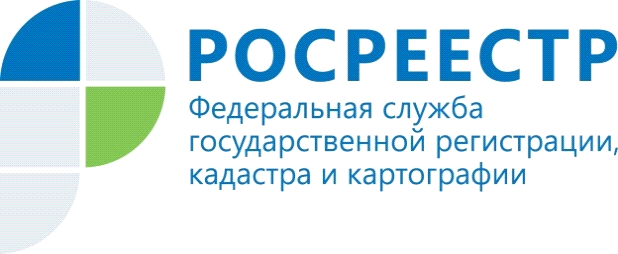 Бесплатная приватизация садовых (дачных) и огородных участков продлена до 1 марта 2022 года2 августа 2019 года внесены изменения в земельное законодательство, согласно которым бесплатная приватизация гражданами садовых (дачных) и огородных земельных участков продлена до 1 марта 2022 года.Условия бесплатной приватизации следующие:- садоводческое, огородническое или дачное товарищество должно быть организовано до 1 января 2019 года;- отвод земли для размещения товарищества должен быть выдан до 30 октября 2001 года;- гражданин должен быть членом садоводческого, огороднического или дачного товарищества.Для оформления прав на такие земельные участки гражданину необходимо обратиться в распорядительный орган власти для подачи заявления о предоставлении земельного участка и копии членской книжки. Если земельный участок не стоит на кадастровом учете (не имеет кадастрового номера), вместе с заявлением следует представить схему расположения земельного участка, заранее подготовленную кадастровым инженером. Управление Федеральной службы   государственной регистрации, кадастра и картографии  по Республике Алтай